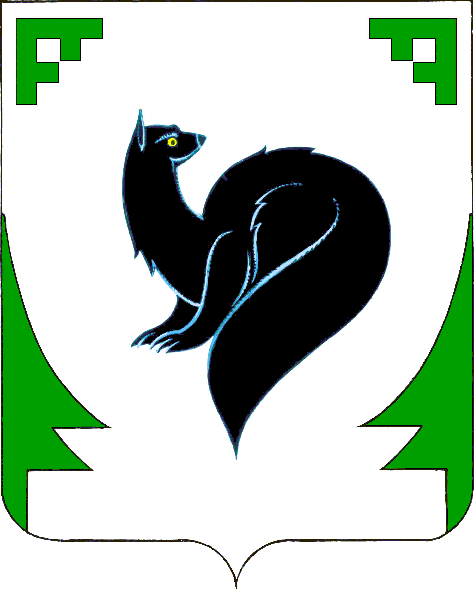 Российская ФедерацияМУНИЦИПАЛЬНОЕ ОБРАЗОВАНИЕХанты-Мансийского автономного округа - ЮгрыГОРОДСКОЙ ОКРУГ ГОРОД МЕГИОНМуниципальная комиссия по делам несовершеннолетнихи защите их прав в городе Мегионе ПОСТАНОВЛЕНИЕот 22 декабря 2022 года                                                                                                    №88-Кгород Мегион, улица Садовая, 7, конференц-зал, 14 часов 15 минут (сведения об участниках заседания указаны в протоколе заседания Комиссии)«О проводимой профилактической работе по предупреждению беременности несовершеннолетних»Заслушав и обсудив информацию ОПДН ОМВД России по городу Мегиону, БУ ХМАО - Югры «Мегионская городская больница», департамента образования и молодежной политики администрации города Мегиона, БУ ПО ХМАО-Югры «Мегионский политехнический колледж», КОУ Ханты-Мансийского автономного округа – Югры «Мегионская школа для обучающихся с ограниченными возможностями здоровья» о проводимой профилактической работе по предупреждению беременности несовершеннолетних, в 2022 году, Комиссия установила:По всем фактам нарушения половой неприкосновенности несовершеннолетних, БУ ХМАО – Югры «Мегионская городская больница» письменно уведомляет ОМВД России по г. Мегиону.С целью профилактики ранней беременности несовершеннолетних, а также по недопущению заболевания половой сферы инспекторами ОПДН ОМВД России по г.Мегиону в образовательных учреждениях г. Мегиона в старших классах проводятся профилактические беседы на указанную тематику, с приведением примеров из практики, а также предупреждение взрослых лиц об уголовной ответственности по ст. 134 УК РФ за вступление в половую связь с лицом, не достигшим 16-ти лет.  Данная информация также доводится до родителей учащихся на родительских собраниях в образовательных организациях города.С 01.01.2022 по 01.12.2022 в отдел по обеспечению деятельности МКДНиЗП поступило 3 (обучающиеся БУ ПО «МПК») (АППГ - 8) сообщения из БУ ХМАО – Югры «Мегионская городская больница» о беременности несовершеннолетних. Все случаи были рассмотрены на заседаниях рабочих групп по фактам чрезвычайных происшествий с несовершеннолетними города Мегиона.Специалистами БУ ХМАО – Югры «Мегионская городская больница» проведены обучающие мероприятия:Репродуктивное здоровье девушек. Влияние вредных привычек. Профилактика абортов. - МАОУ СОШ №4, работники школ - 54 человека.БУ «МПК». 16.03.2022 года лекция проведена врачом – гинекологом. Тема: «Профилактика раннего материнства» - 51 учащихся;МАОУ СОШ №4, лекция «Репродуктивное здоровье подростков, влияние вредных привычек. Профилактика абортов»- 50 учеников.КОУ «Мегионская школа для обучающихся с ОВЗ», беседа с учениками: «Поговорим о сокровенном (половое воспитание), 29.03.2022г -  27 человек. МАОУ СОШ №2- лекция «Репродуктивное здоровье девушек, влияние вредных привычек. Профилактика абортов», 28.04.2022г- 57 учеников.16.11.2022 урок-здоровья для учеников старших классов МАОУ СОШ № 1 «Репродуктивное здоровье. Влияние вредных привычек. Профилактика абортов». 30 человек.06.10.2022г лекция для студентов «Профилактика инфекций, передающихся половым путем.  Профилактика ранних половых отношенний.», БУ «МПК», 155 человек. 07.10.2022г лекция для учеников 11-классов «Профилактика инфекций, передающихся половым путем. Профилактика ранних половых отношений», МАОУ СОШ №3, 21 ученик. 10.10.2022г лекция для учеников 9-11-классов «Профилактика инфекций, передающихся половым путем. Профилактика ранних половых отношений.», КОУ «Мегионская школа для обучающихся с ОВЗ», 18 учеников.11.10.2022г лекция для учеников 8-классов «Профилактика инфекций, передающихся половым путем. Профилактика ранних половых отношений», МАОУ СОШ №4, 17 учеников. 12.10.2022г лекция для учеников 11-классов «Профилактика инфекций, передающихся половым путем. Профилактика ранних половых отношений», МАОУ СОШ №1, 18 учеников. 13.10.2022г лекция для учеников 11-классов «Профилактика инфекций, передающихся половым путем. Профилактика ранних половых отношений», МБОУ СОШ №6, 20 учеников. 14.10.2022г, лекция для учеников 8-11-классов «Профилактика инфекций, передающихся половым путем. Профилактика ранних половых отношений», МАОУ СОШ №9, 50 учеников.08.11.2022 лекция для учеников 11-классов «Профилактика инфекций, передающихся половым путем. Профилактика ранних половых отношений», МАОУ СОШ №2, 15 учеников.16.11.2022 урок-здоровья для учеников старших классов МАОУ СОШ № 1 «Репродуктивное здоровье. Влияние вредных привычек. Профилактика абортов». 30 человек.Мероприятия, направленные на формирование и пропаганду здорового образа жизни:Информация в Официальной группе профилактического отделения детской поликлиники «Жемчужинка здоровья» в социальной сети «В контакте» https://vk.com/club190037712:14.01.2022-Половое воспитание. Что рассказать девочке-подростку о теле и физиологии?03.02.2022- Профилактика преступлений против половой неприкосновенности несовершеннолетних. 08.03.2022- Как рассказать ребенку про личные границы20.04.2022 Репродуктивное здоровье девушек. 04.07.22 Информация о телефонах органов и учреждений системы профилактики безнадзорности и правонарушений несовершеннолетних, оказывающих психологическую и иную помощь несовершеннолетним и родителям (законным представителям)08.07.22 памятка для родителей, подростков и детей по правам ребенка. 13.07.22 Влияние аборта на репродуктивное здоровье. 19.09.2022 Памятки для родителей как сохранить здоровье ребенка: физнагрузка, глаза, безопасность в дороге, кислород, секспросвет, питание, душевное спокойствие.07.10.2022. Факторы, влияющие на репродуктивное здоровье. 18.10.2022. Я вас не знаю. Правила детской безопасности. 27.10.2022. Информация от ДТД: как защитить свои границы. https://vk.com/megionmed1 официальная группа БУ «Мегионская городская больница» в социальной сети «Вконтакте»:31.01.2022. Информация о ежегодной акции Общероссийского детского телефона доверия- «Не дай себя в обиду!»06.04.2022-профилактика ВИЧ. 04.07.22 сериал о детском телефоне доверия. 04.07.22 информация о профилактических осмотрах несовершеннолетних.15.07.2022. Рекомендации по укреплению репродуктивного здоровья и профилактике женских заболеваний. 27.07.2022 В Мегионе состоялась акция «Подари мне жизнь». Пропаганда здорового образа жизни, пропаганда семейных ценностей, информирование общества о медицинском, нравственном, и этическом вреде абортов и сокращение их количества. 03.08.2022. Репродуктивное здоровье. 12.08.2022 Как подготовиться к беременности. 05.10.2022. Памятки по сохранению репродуктивного здоровья. 07.10.2022. Факторы, влияющие на репродуктивное здоровье. 01.12.2022 Всемирный день борьбы со СПИДомОрганизованы информационные уголки в медицинском учреждении и образовательных учреждениях города.Врачи акушеры-гинекологи и врачи-детские урологи, имеющие специальную профессиональную подготовку по вопросам детской и подростковой гинекологии и урологии, проводят просветительскую работу во время приема пациентов, при проведении диспансеризации. Во время медицинских осмотров с подростками проводятся индивидуальные беседы о половых отношениях, вреде абортов, о методах контрацепции, о ЗППП, по планированию семьи, нравственно-половому воспитанию. В 2022 году на 12.12.2022г профилактическим осмотром охвачены 891 юноша и 876 девушек. На амбулаторный прием к детскому гинекологу обратились - 179 девушек.Распространялась печатная продукция по вопросам репродуктивного здоровья – 1000 шт.Врачи акушеры-гинекологи и врачи-детские урологи, имеющие специальную профессиональную подготовку по вопросам детской и подростковой гинекологии и урологии, проводят просветительскую работу во время приема пациентов, при проведении диспансеризации. Во время медицинских осмотров с подростками проводятся индивидуальные беседы о половых отношениях, вреде абортов, о методах контрацепции, о ЗППП, по планированию семьи, нравственно-половому воспитанию.Профилактика раннего материнства в общеобразовательных организациях включает совокупность мероприятий, направленных на пропаганду здорового образа жизни, изменение отношения подростков к началу ранней сексуальной жизни, выработку отрицательного отношения к абортам и чувства ответственности за свое репродуктивное здоровье. Профилактической работой раннего материнства в образовательных организациях занимаются социальные педагоги, взаимодействуя с классными руководителями, школьными психологами, а также специалистами учреждений здравоохранения. В общеобразовательных организациях с участием специалистов здравоохранения проведены профилактические беседы, лекции, даны консультации для учеников и их родителей психологами и социальными педагогами, привлекались к совместной воспитательной работе родители обучающихся.В период c января 2022 по декабрь 2022 года организовано проведение профилактических мероприятий в подведомственных общеобразовательных организациях с обучающимися и родителями по проблеме раннего материнства (отцовства), направленных на предупреждение причин возникновения нежелательного материнства несовершеннолетних, привитие навыков здорового образа жизни, по таким тематикам как: «Физиологическое и психологическое развитие подростков. Роль взаимоотношений в формировании репродуктивной функции. Семья в современном обществе», «Смысл семьи», «Репродуктивное здоровье», «О вреде ранних половых отношений на несформированный организм», «Профилактика нежелательной беременности», «Вредные привычки и их влияние на организм несовершеннолетнего», «Жизненные цели подростков», «Мы - здоровое поколение!»:174 (АППГ - 102) индивидуальных бесед с обучающимися и 88 (АППГ - 89) индивидуальных бесед с родителями (законными представителями);16 (АППГ - 8) с привлечением сотрудников учреждений здравоохранения, проведена «Школа здоровья для юношей и девушек, обучающихся в образовательных организациях города» о здоровье, здоровом образе жизни, о социально значимых заболеваниях, о стрессе (эмоциях), о половых отношениях, о вреде абортов, о методах контрацепции, о материнстве и отцовстве; профилактические групповые лектории специалистами БУ ХМАО – Югры «Мегионская городская больница» по теме: «Профилактика раннего материнства и отцовства» с целью формирования навыков подготовки к семейной жизни и сознательному родительству. Последствия ранних половых связей и влияние на репродуктивное здоровье подростка», «Мотивация на формирование потребности в ЗОЖ и ориентации на осознание вреда «рискованных» форм поведения для здоровья и развития» 7-11 классы, охват 851 (АППГ- 679) обучающихся, охват 1330 родителей (законных представителей); 11 (АППГ - 9) с привлечением сотрудников органов системы профилактики на тему «Преступления, связанные с половой неприкосновенностью несовершеннолетних. Наказание»; охвачено 420 обучающихся (АППГ - 414), охват родителей 2/240 (АППГ - 5/538); 47 (АППГ - 63) тренинги «Ответственность», «Ответственность, семейные ценности», с 539 (АППГ - 610) обучающимися, 3 (АППГ - 1) родителями (законными представителями);      110 (АППГ - 103) консультации специалистами общеобразовательных организаций с обучающимися, охвачено 777 (АППГ - 107); с родителями (законными представителями) – охвачено 136 (АППГ-60) родителей;организованы и проведены тематические классные часы направленных на усиление роли семьи, формирование семейных ценностей по темам: «Семья как система», «Молодая семья», «Родительство», «Мы - здоровое поколение!», «Счастливое детство», «Мое здоровье» «Моя семья – моё богатство!», «Семья- это то, что с тобою всегда», «Семья и ее ценности. Родители». В официальной группе ВКонтакте размещена информация «Счастливая семья», «Правила общения с детьми», «Жестокое обращение с детьми и наказание» и др. Проведены родительские лектории, беседы, онлайн, на платформе Zoom, «Внимание! Жизнь прекрасна» «Ошибки семейного воспитания», «Возрастные психологические особенности старшеклассников», «Семейные ценности» охват 3794 (АППГ - 3873) участников; в рамках внеурочной деятельности обучающиеся посмотрели видео – урок о последствиях употребления наркотиков; о статистике ВИЧ инфицированных, о заражении вирусом, способах предохранения своего здоровья, методах лечения, «Юношеский возраст», просмотр и обсуждение социальных роликов, короткометражных фильмов, посвященных проблеме половой неприкосновенности несовершеннолетних охват 587 (АППГ - 602) участников.В образовательных организациях актуализировано просвещение и информирование обучающихся по вопросам, касающимся защиты прав несовершеннолетних, обеспечения их половой неприкосновенности личной безопасности во всех сферах жизнедеятельности, предупреждение фактов, способствующих возникновению случаев, в которых возможно совершение преступлений, в том числе в сети «Интернет». Проведены групповые профилактические занятия заместителем директоров по ОВР, социальными педагогами с учащимися 7-11 классов на темы «Закон и подросток», «Правила поведения в общественных местах», «Последствия правонарушений для несовершеннолетних», «Административная и уголовная ответственность несовершеннолетних», «Безопасный интернет» охвачено 2024 обучающихся. В повестку 74 (АППГ - 76) родительских собраний вошел вопрос профилактики раннего материнства, отцовства, проводилась разъяснительная работа с родителями (законными представителями) о «ночном» времени, об административной ответственности родителей (законных представителей) за ненадлежащее исполнение родительских обязанностей в которых приняли участие 4631(АППГ - 4611) родителей (законных представителей) в том числе с участием специалистов органов системы профилактики.В отчетный период в общеобразовательных организациях ежеквартально проводятся производственные совещания с педагогическими коллективами по проблеме раннего материнства.18.03.2022 – состоялся круглый стол на базе МАОУ «СОШ №4» с участием специалистов воспитательного отдела совместно с классными руководителями 9-11 классов на тему: «Половое воспитание и профилактика ранней беременности».На сайтах образовательных организаций, на родительских собраниях была распространена информация о деятельности социально-психологической службы образовательных организаций, а также тематическая информация (памятки о половой неприкосновенности, памятка «Почему наступает ранняя беременность?» памятка для родителей по профилактике ранних сексуальных связей, «Переходный возраст: инструкция для родителей», «Профилактика ранней беременности подростков», памятка для подростков, родителей и педагогов по профилактике ВИЧ-инфекции и СПИДа, памятка о юридической ответственности несовершеннолетних, «До 16 и старше») размещена на официальных сайтах образовательных организациях, также информация направлена по посредству ЦОП ХМАО-Югры «Электронный журнал», 4187 (АППГ - 4247) шт.На официальном сайте департамента образования администрации города Мегиона и в официальной группе социальной сети «ВКонтакте» размещены памятки о работе служб и правоохранительных органов, об органах и учреждениях системы профилактики безнадзорности и правонарушений несовершеннолетних, оказывающих психологическую и иную помощь несовершеннолетним и родителям (законным представителям) https://doimp.admmegion.ru/activities/edu-work/29895/?sphrase_id=14926; акция с 01 по 31 октября 2022 «Не дай себя в обиду!» https://doimp.admmegion.ru/about/news/31272/?sphrase_id=14926. Также на официальном сайте департамента образования администрации города ежеквартально размещается информация о телефонах доверия: Акция «Тревога. Как быть?» поддержка и профессиональная помощь специалиста Единой социально-психологической службы «Телефон доверия» в ХМАО – Югре https://doimp.admmegion.ru/about/news/31085/?sphrase_id=14926;  Детский телефон доверия 8-800-2000-122 в помощь детям, подросткам и их родителям! 17 мая Международный телефон доверия https://doimp.admmegion.ru/activities/edu-work/29894/?sphrase_id=14926.   Также размещена тематическая информация по профилактической работе с несовершеннолетними и их родителями по проблеме раннего материнства. Проводится информирование несовершеннолетних о работе «Телефона доверия», ежедневной «Почты доверия», посредством родительских групповых сообществ в мессенджерах. На официальных сайтах образовательных организаций, на школьных стендах постоянно размещена информация о телефонах «горячей линий» органов и учреждений системы профилактики безнадзорности и правонарушений несовершеннолетних, оказывающих психологическую и иную помощь несовершеннолетним и родителям.План мероприятий профилактической работы по предупреждению беременности несовершеннолетних с обучающимися в образовательных организациях, подведомственных департаментом образования администрации города, и их родителями по в отчетном периоде 2022 года, выполнен в полном объеме. В 2022 году в БУ «Мегионский политехнический колледж» по данному направлению проводилась следующая работа:С обучающимися: «Взаимоотношение в семье. Формирование позитивного мышления как профилактика и последствия девиантного поведения несовершеннолетних» - старший инспектор ОПДН ОМВД России по г. Мегиону Лисечко В.И. (охват 5 обучающихся и преподавателей); «Законопослушное поведение несовершеннолетних» - старший инспектор ОПДН ОМВД России по г.Мегиону Лисечко В.И. - охват 119 обучающихся и преподавателей; «Семейные ценности» - руководитель АНО «Точка опоры» Бородуля И.В. (охват 50 девушек); «Ответственность несовершеннолетних за совершение преступлений и правонарушений» - с участием инспекторов ОПДН ОУУП и ПДН ОМВД России по г.Мегиону Самарцевой К.С., Кунициной А.В. (охват 147 обучающихся и преподавателей);Профилактическая беседа на тему «Защита детей от преступных посягательства, правовая ответственность несовершеннолетних, в том числе за участие в преступлении против половой неприкосновенности несовершеннолетних» с участием представителя Лангепасского межрайонного следственного отдела СУ СК по ХМАО-Югре Каразбаев А.Р. (охват 108 обучающихся, преподавателей); «Ответственность за причинение вреда здоровью» -с участием   фельдшера БУ ХМАО – Югры «Мегионская городская больница» Гусевой А.М. - охват 115 обучающихся и преподавателей; «Проблема раннего материнства в городе Мегионе» – врач-гинеколог БУ ХМАО-Югры «Мегионская городская больница» Кузьмичева Т.Г. (охват 112 обучающихся и преподавателей); «Личная гигиена» -с участием фельдшера БУ ХМАО – Югры «Мегионская городская больница» Гусевой А.М (охват 92 обучающихся и преподавателей); «Безопасность в социальных сетях и сетях Интернет» - начальник отделения по делам несовершеннолетних ОМВД России по г. Мегиону Лабецкий П.П. (охват 115 обучающихся и преподавателей);«Профилактика ранней беременности», рассматривался вопрос по предупреждению беременности - фельдшер амбулаторно-поликлинического отделения БУ ХМАО-Югры «Психоневрологическая больница имени Святой Преподобномученицы Елизаветы» Ворошилов А.С (охват 143 обучающихся и преподавателей); «Формирование ведения здорового ведения здорового образа жизни» - старший инспектор по делам несовершеннолетних ОМВД России по г. Мегиону Батурин П.Н.  (охват 143 обучающихся и преподавателей); «Семейные ценности» -руководитель АНО «Точка опоры» Бородуля И.В. (охват 169   обучающихся, преподавателями); «Информирование о внеучебной занятости в г.Мегионе, пгт. Высокий» - главный специалист эксперт ОФКиС Есипенко Е.В., ведущий специалист по профилактике МАУ «Спортивная школа «Вымпел» Кострова Т.О. (охват 142 обучающихся и преподавателей);«Организация досуга и занятости молодежи в МАУ «Дворец искусств» - ведущий специалист по методике клубной работы Попова Н.А., специалист по методике клубной работы Керничишин К.В. (охват 148 обучающихся и преподавателей); «Правовая помощь несовершеннолетним», также рассматривался вопрос о формирование семейных ценностей - юрисконсульт БУ «Мегионский политехнический колледж» Мелкумян А.А. (охват 185 обучающихся и преподавателей); «Инфекции, передающиеся половым путем», также рассматривался вопрос по проблеме раннего материнства (отцовства) –врач дерматолог Хараськина Е.А., фельдшер» А.А.Заносина БУ ХМАО -Югры «Мегионская городская больница (охват 155 обучающихся и преподавателей);«Семейные ценности» руководитель добровольческого клуба «Твори добро» Е.Д. Жантык (охват 178 обучающихся, преподавателей);«Что нужно знать подросткам о ранней беременности» –врач дерматолог Хараськина Е.А., фельдшер А.А.Заносина БУ ХМАО -Югры «Мегионская городская больница (охват 155 обучающихся и преподавателей); «Сохранение репродуктивного здоровья у подростков»-с участием   фельдшера БУ ХМАО – Югры «Мегионская городская больница» Гусевой А.М. - охват 115 обучающихся и преподавателей.Индивидуальные профилактические беседы обучающихся с участием фельдшера БУ ХМАО «МГБ» Гусевой А.М (охват 175 обучающихся, АППГ 171): «Женское здоровье»; «Последствия аборта»; «Твое будущее в твоих руках».Подготовлены и вручены памятки, буклеты (в течение года, охват 175 обучающихся, АППГ 171): «Заболевания, передающиеся половым путем»; «Методы контрацепции»; «Это нужно знать».Беседы на классных часах (охват 434 обучающихся, АППГ - 419): «Проблемы здоровья при ранней беременности»; «Сохранение репродуктивного здоровья у подростков»; «Современные методы контрацепции»; «Защита детей от преступных посягательств».С января по декабрь 2022 года проведено более 35 классных часов, на которых рассмотрены следующие вопросы: «Правила законопослушного поведения несовершеннолетних обучающихся», «Профилактика, направленная на исключение нахождения детей в ситуации, представляющей опасность их жизни и здоровью», «Формирование ценностей человеческой жизни. Важность семейных ценностей». «Правила поведения в Интернете». «Основы безопасности в социальных сетях. Информационная медиаграмотность детей и их родителей» (Памятка). «Телефон доверия «Ребёнок в опасности» (памятка)». «Телефоны органов и учреждений системы профилактики безнадзорности и правонарушений несовершеннолетних, оказывающих психологическую и иную помощь несовершеннолетним и родителям (законным представителям». «Внеучебная деятельность в колледже (вовлечение обучающихся в кружки, секции, клубы)». «Информирование о работе служб СПС и медиации в колледже». «Защита детей от преступных посягательств. Предупреждение преступных посягательств в отношении детей, выявления лиц, совершающих насильственные действия, в том числе родителей, законных представителей, иных членов их семей, а также принятия мер по защите прав и законных интересов несовершеннолетних. Профилактика семейного насилия в семье».На родительских собраниях в мае и сентябре 2022 года рассмотрены следующие вопросы:1.	Контроль за времяпровождением ребенка (памятка).2.	«Требования Российского законодательства к родителям (законным представителям)» (памятка). 3. Профилактика ранней беременности.4. Правила законопослушного поведения несовершеннолетних обучающихся.5.Доклады педагогов-психологов «Особенности подросткового возраста», «Успешная адаптация первокурсников», «Формирование ценностей человеческой жизни».6. Роль семьи в жизни подростка.(Охват 437 родителей несовершеннолетних, АППГ - 286).В отчетный период распространены тематические памятки, содержащие разъяснения по предупреждению чрезвычайных происшествий с несовершеннолетними, Ответственность родителей за неисполнение или ненадлежащее исполнение родительских обязанностей, Семейные ценности (Памятка) через классные и групповые родительские сообщества в мессенджерах «Viber», «WhatsApp».С классными руководителями по данному вопросу проведено 10 совещаний (охват 29 классных руководителей, АППГ - 29). Рассмотренные вопросы:1. Система мероприятий по профилактике безнадзорности и правонарушений, несовершеннолетних обучающихся колледжа.2. Мотивы и профилактика девиантного поведения.3. Изучение индивидуальных особенностей студентов с целью выявления обучающихся со сложным поведением.4. Выявление обучающихся требующих повышенного педагогического внимания.5. Профилактика, направленная на исключение нахождения детей в ситуации, представляющей опасность их жизни и здоровья.6. Формирование ценностей человеческой жизни. Памятка.7.Профилактика безнадзорности и правонарушений несовершеннолетних по выявлению групп подростков, склонных к совершению противоправных действий.8. Информировать обучающихся о духовно-нравственных и семейных ценностях.9. Выявление обучающихся, нуждающихся в социально-психологической помощи.10.Профилактика ранней беременности. Профилактика преступлений против половой неприкосновенности.«Круглый стол» по профилактике ранней беременности на тему «Великая миссия женщины». Участники: заместитель директора по УВР БУ «Мегионский политехнический колледж» Мичурин А.В., социальный педагог Жантык Е.Д., педагог-психолог Сибирякова К.С., врач акушер гинеколог родильного отделения БУ ХМАО-Югры «Мегионская городская больница» Кузьмичева Т.Г., заместитель руководителя фракции «Единая Россия» Денисова И.М., Руководитель Центра «Атмосфера» г.Мегион Дивеева Е.Е., члены Совета обучающихся и Совета родителей (охват 45 человек (АППГ - 21 человек).Профилактическая работа по предупреждению ранней беременности в КОУ Ханты-Мансийского автономного округа – Югры «Мегионская школа для обучающихся с ограниченными возможностями здоровья» ведется на основании плана профилактической, психокоррекционной работы с обучающимися и их родителями по проблеме раннего материнства (отцовства).Работа проводится во взаимодействии с медицинскими работниками города БУ Мегионская городская детская больница «Жемчужинка», ОДН ОУУПиПДН Полиции ОМВД России по г.Мегиону.  С целью профилактики ранней беременности в образовательном учреждении   организовано проведение разъяснительных лекций и индивидуальных бесед по вопросам репродуктивного здоровья и полового воспитания несовершеннолетних. За 2022 год проведено 13 профилактических мероприятий (АППГ - 15): Анкетирование «Жизненные ценности». В анкетировании приняли участие 23 обучающихся 5-7 классов. Учащимся школы предложено проранжировать жизненные ценности. Результаты внесены в справку от 20.01.2022г. Анкетирования о готовности к самостоятельной жизни обучающихся 9,11 классов. В анкетировании приняло участие 7 обучающихся 9 класса 4 обучающихся 11 класса. Результаты внесены в справку от 28.04.2022г.Беседа с обучающимися 10 класса «Безопасное половое поведение», охват 5 несовершеннолетних, 12.04.2022г.В марте-апреле 2022г с   целью формирования половой неприкосновенности для обучающихся начальных классов проведены практические занятия «Границы моего тела». На занятиях обучающиеся отрабатывали навыки защиты личных границ от посягательств. Проведено 3 занятия в 2а, 3а, 4а классе, охват 14 обучающихся.В целях нравственно-полового воспитания, повышения информированности несовершеннолетних 29.03.2022 для обучающихся 7-11 классов проведена беседа «Поговорим о сокровенном». В ходе беседы подростки проявляли здоровый интерес к обсуждаемой теме, задавали много волнующих вопросов, на которые получили квалифицированные ответы от врача – педиатра Дираевой Наргиз Мугумаевной и иерея Владимира. Также на встрече поговорили о ранних половых контактах в современной молодежной среде и возможных последствиях. Такие мероприятия формируют у подрастающего поколения разумное здоровое отношения к вопросам пола и половой жизни. http://megion-schoolsk.ru/admin/avers/news/posts/update/261Занятие с элементами арт-терапии "Что такое «пубертат?", 08.04.2022г., охват 6 обучающихся 6 класса.Социальным педагогом разработаны и вручены памятки обучающимся 7-11 классов «Последствия ранней половой жизни». Проведена профилактическая беседа.Беседа с воспитанниками лагеря дневного пребывания «Луч» сотрудником ОПДН ОУУПиПДН ОМВД России по г.Мегиону Лисечко В.И. по теме «Профилактика алкоголизма, наркомании и токсикомании, пропаганда ЗОЖ», 06.06.2022, охват 24 воспитанника; 07.04.2022, охват 15 несовершеннолетних.Встреча и беседа дерматовенеролога Хараськиной Е.А. с обучающимися 9-11 классов по теме «Профилактика инфекций, передающихся половым путем», 10.10.2022, охват 18 несовершеннолетних;Индивидуальные беседы с несовершеннолетними по половому воспитанию. Всего 17 бесед (АППГ - 15);    С законными представителями в 2022 году организована работа по половому воспитанию несовершеннолетних. Всего проведено 7 профилактических мероприятий (АППГ - 4):  Родительское собрание «Подростковая беременность. Кто виноват и что делать», 21.04.2022, охват 29 законных представителя. Доклад педагога-психолога К.Р.Кашу; «Преступление против половой неприкосновенности несовершеннолетних, контроль за несовершеннолетними», сотрудник ОДНД ОУУПиПДН ОМВД России по г.Мегиону Лабецкий П.П.;Разработан буклет для обучающихся 9-11 классов «Подростковая беременность», февраль 2022г.;28.02.2022 года в школе проведен круглый стол для законных представителей «Десять законов семьи или как стать другом своему ребёнку». Организаторами мероприятия выступили педагог-психолог и руководитель МО классных руководителей http://megion-schoolsk.ru/stranica-novosti/desyat-zakonov-semi ;23.03.2022г. проведена консультация для законных представителей обучающихся 1-4 классов. Родители ознакомлены с признаками эмоционального неблагополучия ребёнка в семье. Выданы памятки «Эмоциональный комфорт ребёнка в кругу семьи»;20.05.2022 проведена консультация для законных представителей обучающихся 4а класса «Половое воспитание младшего подростка» об особенностях полового созревания и воспитания в период пубертата;С целью анализа внутрисемейных отношений проведено исследование по методике АСВ. Диагностика прошла в рамках индивидуальных планов психолого-педагогического сопровождения.  Результаты внесены в справки 20.01.2022г, 5.04.2022г.;День матери. Квест-игра «Цветик-семицветик», 25.11.2022, охват 20 матерей+2 бабушки.В течение отчетного периода проводились педагогические совещания по вопросам профилактики раннего материнства, отцовства. Выдавался раздаточный материал: 1.Как уберечь ребенка от сексуальных домогательств. (СПРАВОЧНИК педагога - психолога  №3, 2017 год) uberech-rebenka-ot-seksualnykh-domogatelstv.pdf2.ПАМЯТКА Половое воспитание младшего подростка pamyatka-polovoe-vospitanie-mladshego-podrostka.pd3.ПАМЯТКА Половое воспитание - составная часть процесса формирования личности, включающая в себя проблемы здоровья, морали, права, культуры и этики polovoe-vospitanie-sostavnaya-chast-protsessa-formirovaniya-lichnosti-vklyuchayushchaya-v-sebya-problemy-zdorovya-morali-prava-kulbtury-i-etiki.pdfСпециалисты образовательного учреждения приняли участие в обучающих семинарах, курсах повышения квалификации по вопросам профилактики раннего материнства, отцовства:   Азисова Г.Р.педагог-психолог, вебинар «Как подросткам справляться с эмоциями», сертификат участника от 17.02.2022Касимова Г.Н., повышение квалификации «Защита детей от информации, причиняющей вред их здоровью и (или) развитию», удостоверение от 11.06.2022Ежеквартально в средствах массовой информации (сайт школы) обновляется информация по профилактике раннего материнства (отцовства). Размещаются буклеты, памятки, рекомендации для родителей и педагогов. 1. Как уберечь ребенка от сексуальных домогательств. (СПРАВОЧНИК педагога - психолога №3, 2017 год) uberech-rebenka-ot-seksualnykh-domogatelstv.pdf2. ПАМЯТКА Половое воспитание младшего подростка pamyatka-polovoe-vospitanie-mladshego-podrostka.pd3. ПАМЯТКА Половое воспитание - составная часть процесса формирования личности, включающая в себя проблемы здоровья, морали, права, культуры и этики polovoe-vospitanie-sostavnaya-chast-protsessa-formirovaniya-lichnosti-vklyuchayushchaya-v-sebya-problemy-zdorovya-morali-prava-kulbtury-i-etiki.pdf4. ПАМЯТКА, Семья как основа нравственных границ semya-kak-osnova-nravstvennykh-granits.pdf5. ПАМЯТКА, Правила полового воспитания polovogo-vospitaniya.pdfВ течение года ведется информационная кампания, направленная на формирование готовности отдавать себя родительскому долгу. С целью формирования представлений о семье, её значении в жизни человека, для обучающихся 10-11 классов реализуется программа «Этика и психология семейной жизни». Педагогами–психологами разработаны и размещены на официальном сайте школы информационные материалы: http://megion-schoolsk.ru/storage/app/media/roditelam/kak-uberech-rebenka-ot-nasiliya.pdf, http://megion-schoolsk.ru/storage/app/media/roditelam/detey-govorit-net.pdf .В течение года проходили консультации для законных представителей по направлениям: «Половое созревание «особенного» подростка», «Нравственность формируется в семье».Все мероприятия проводятся с учетом возрастных особенностей обучающихся, рассматриваются на родительских лекториях, на индивидуальных консультациях у педагогов-психологов, социального педагога по запросу родителей (законных представителей). Руководствуясь пунктами 1, 2 статьи 14, статьи 16 Закона Ханты-Мансийского автономного округа – Югры от 12.10.2005 №74-оз «О комиссиях по делам несовершеннолетних и защите их прав в Ханты-Мансийском автономном округе - Югре и наделении органов местного, самоуправления отдельными государственными полномочиями по созданию и осуществлению деятельности комиссий по делам несовершеннолетних и защите их прав», с целью предупреждения нарушений прав и законных интересов несовершеннолетних, а так же предупреждения безнадзорности и правонарушений несовершеннолетних, КомиссияПОСТАНОВЛЯЕТ:1. Информацию департамента образования администрации города Мегиона, БУ ПО ХМАО-Югры «Мегионский политехнический колледж», КОУ Ханты-Мансийского автономного округа – Югры «Мегионская школа для обучающихся с ограниченными возможностями здоровья», БУ «Мегионская городская больница», ОМВД России по городу Мегиону о проводимой профилактической работе по предупреждению беременности несовершеннолетних, принять к сведению.Срок: 22 декабря 2022 года.2. БУ ХМАО – Югры «Мегионская городская больница» (И.П.Чечиков):2.1 с целью межведомственного взаимодействия информировать ОМВД России по городу Мегиону по всем фактам нарушения половой неприкосновенности несовершеннолетних.Срок: в течение суток с момента выявления случая.3. МАОУ «СОШ №1» (Петряев А.В.), МАОУ «СОШ №2» (Ильина О.А.), МАОУ «СОШ №3 им. И.И.Рынкового» (Дектерева С.В.), МАОУ «СОШ №4» (Исянгулова О.А.), МАОУ №5 «Гимназия» (Подлиповская В.Н.), МБОУ «СОШ №6» (Курушина Т.А.), МАОУ «СОШ №9» (Макаров М.И.):3.1. Направить в адрес департамента образования и молодежной политики администрации города Мегиона информацию об исполнении плана профилактической, психокоррекционной работы с обучающимися образовательных учреждений, расположенных на территории городского округа город Мегион, и их родителями по проблеме раннего материнства (отцовства) на 2022-2023 учебный год.Срок: за 1-3 квартал 2023 года – до 03 октября 2023 года3.2. Разработать и утвердить «План профилактической, психокоррекционной работы с обучающимися образовательных учреждений, расположенных на территории городского округа город Мегион, и их родителями по проблеме раннего материнства (отцовства) на 2023-2024 учебный год.Срок: до 03 октября 2023 года3.3. Направлять в адрес департамента образования и молодежной политики администрации города Мегиона информацию об исполнении плана профилактической, психокоррекционной работы с обучающимися образовательных учреждений, расположенных на территории городского округа город Мегион, и их родителями по проблеме раннего материнства (отцовства) на 2023-2024 учебный год.Срок: за 4 квартал 2023 года – до 12 декабря 2023 года4. БУ ПО Ханты - Мансийского автономного округа - Югры «Мегионский политехнический колледж» (Стоянчук Ю.М.), КОУ Ханты-Мансийского автономного округа – Югры «Мегионская школа для обучающихся с ограниченными возможностями здоровья» (Масленников Е.В):4.1. Направить в формате «word» и «pdf» в адрес в муниципальную комиссию по делам несовершеннолетних и защите их прав в городе Мегионе информацию об исполнении плана профилактической, психокоррекционной работы с обучающимися образовательных учреждений, расположенных на территории городского округа город Мегион, и их родителями по проблеме раннего материнства (отцовства) на 2022-2023 учебный год.Срок: за 1-3 квартал 2023 года – до 03 октября 2023 года4.2. Разработать и утвердить «План профилактической, психокоррекционной работы с обучающимися образовательных учреждений, расположенных на территории городского округа город Мегион, и их родителями по проблеме раннего материнства (отцовства) на 2022-2023 учебный год.Срок: до 03 октября 2023 года4.3. Направить, в формате «word» и «pdf», в адрес отдела по обеспечению деятельности комиссии по делам несовершеннолетних и защите их прав в городе Мегионе информацию об исполнении плана профилактической, психокоррекционной работы с обучающимися образовательных учреждений, расположенных на территории городского округа город Мегион, и их родителями по проблеме раннего материнства (отцовства) на 2023-2024 учебный год.Срок: за 4 квартал 2023 года – до 12 декабря 2023 года5. Департаменту образования администрации города (Метринская Т.Ю.):5.1. Информацию об исполнении плана профилактической, психокоррекционной работы с обучающимися образовательных учреждений, расположенных на территории городского округа город Мегион, и их родителями по проблеме раннего материнства (отцовства) на 2022-2023 учебный год направить, в формате «word» и «pdf», в адрес отдела по обеспечению деятельности комиссии по делам несовершеннолетних и защите их прав в городе Мегионе.Срок: за 1-3 квартал 2023 года – до 10 октября 2023 года5.2. Информацию об исполнении плана профилактической, психокоррекционной работы с обучающимися образовательных учреждений, расположенных на территории городского округа город Мегион, и их родителями по проблеме раннего материнства (отцовства) на 2023-2024 учебный год», в формате «word» и «pdf», направить в муниципальную комиссию по делам несовершеннолетних и защите их прав в городе Мегионе.Срок: за 4 квартал 2023 года – до 12 декабря 2023 года6. ОМВД России по городу Мегиону (Грицай Н.А.):6.1. Организовать ежеквартально в общеобразовательных учреждениях на территории муниципального образования город Мегион профилактические мероприятия с целью информирования законных представителей об ответственности родителей за ненадлежащее исполнение обязанностей по нравственному воспитанию несовершеннолетних детей.Информацию о принятых мерах, в формате «word» и «pdf», направить в муниципальную комиссию по делам несовершеннолетних и защите их прав в городе Мегионе.Срок: до 12 декабря 2023 года – по итогам работы в 2023 году.7. БУ «Мегионская городская больница» (И.П.Чечиков):7.1. Организовать ежеквартальное размещение в средствах массовой информации публикаций, выступлений по предупреждению беременности несовершеннолетних, ЗППП, об ответственности родителей за ненадлежащее исполнение обязанностей по нравственному воспитанию несовершеннолетних детей.Информацию об исполнении данного пункта, в формате «word» и «pdf», направить в муниципальную комиссию по делам несовершеннолетних и защите их прав в городе Мегионе:Срок: до 12 декабря 2023 года – по итогам работы в 2023 году7.2 Организовать распространение информационных буклетов, содержащие сведения по предупреждению беременности несовершеннолетних, о ЗППП, об ответственности родителей за ненадлежащее исполнение обязанностей по нравственному воспитанию несовершеннолетних детей, и обеспечить их распространение в образовательных учреждениях города Мегиона.Информацию об исполнении данного пункта, в формате «word» и «pdf», направить в муниципальную комиссию по делам несовершеннолетних и защите их прав в городе Мегионе:Срок: до 12 декабря 2023 года – по итогам работы в 2023 году8. БУ ПО Ханты-Мансийского автономного округа-Югры «Мегионский политехнический колледж» (Ю.М.Стоянчук):8.1. Разработать и утвердить «План мероприятий по устранению причин и условий, способствующих нарушению половой неприкосновенности несовершеннолетними, на 1 полугодие 2023 года».Срок: до 30 декабря 2022 года.8.2. Результаты проведенной работы по исполнению «Плана мероприятий по устранению причин и условий, способствующих нарушению половой неприкосновенности несовершеннолетними, на 1 полугодие 2023 года» направить в муниципальную комиссию по делам несовершеннолетних и защите их прав в городе Мегионе:Срок: по итогам 1-2 квартала 2023 года – до 14 июня 2023 года8.3. Проанализировать причины неэффективной профилактической работы образовательного учреждения в 2022 году по направлению «Профилактика нарушения половой неприкосновенности несовершеннолетних».Информацию об исполнении, в формате «word» и «pdf», направить в муниципальную комиссию по делам несовершеннолетних и защите их прав в городе Мегионе.Срок: до 30 декабря 2022 года.9. Департаменту образования администрации города Мегиона (Т.Ю.Метринская), БУ ПО Ханты-Мансийского автономного округа-Югры «Мегионский политехнический колледж» (Ю.М.Стоянчук), КОУ Ханты-Мансийского автономного округа – Югры «Мегионская школа для обучающихся с ограниченными возможностями здоровья» (Е.В.Масленников):9.1. Организовать проведение родительских собраний с участием представителей правоохранительных органов по вопросам правовой ответственности несовершеннолетних, в том числе за участие в преступлениях против половой неприкосновенности несовершеннолетних.Информацию об исполнении, в формате «word» и «pdf», направить в муниципальную комиссию по делам несовершеннолетних и защите их прав в городе Мегионе.Срок: до 27 июня 2023 года по итогам первого полугодия 2023 годадо 12 декабря 2023 года по итогам второго полугодия 2023 года.9.2. Организовать совместно с социально ориентированными некоммерческими организациями работу курсов для девочек, пропагандирующих духовно – нравственные и семейные ценности.9.3. Организовать проведение информационной кампании, направленной на формирование готовности отдавать себя родительскому долгу, предусмотрев в том числе добавление в контент официальных сайтов образовательных организаций для детей автоматического воспроизведения (демонстрации) видеороликов или активных баннеров, содержащих материалы о повышении родительских компетенций.Информацию об исполнении п.9.2, п.9.3, в формате «word» и «pdf», направить в муниципальную комиссию по делам несовершеннолетних и защите их прав в городе Мегионе.Срок: до 12 декабря 2023 года по итогам работы за 2023 год.9.4. Предусмотреть в модулях «Классное руководство», «Внеурочная деятельность» и «Работа с родителями» программ воспитания образовательных организаций проведение мероприятий по профилактике половой раскрепощенности несовершеннолетних с учетом их гендерной принадлежности и возрастных особенностей.Информацию об исполнении пункта, в формате «word» и «pdf», направить в муниципальную комиссию по делам несовершеннолетних и защите их прав в городе Мегионе.Срок: до 27 июня 2023 года по итогам первого полугодия 2023 годадо 12 декабря 2023 года по итогам второго полугодия 2023 года.9.5. Активизировать работу по проведению для родителей (законных представителей) курсов по программе психолого-педагогического просвещения родителей «Югорская семья – компетентные родители».9.6. Включить в работу родительских консультационных пунктов образовательных организаций освещение вопросов по половому воспитанию детей, а также вопросов обеспечения половой безопасности несовершеннолетних в семье с привлечением медицинских работников, представителей правоохранительных органов, психологов, других заинтересованных специалистов.Информацию об исполнении пунктов 9.5. 9.6, в формате «word» и «pdf», направить в муниципальную комиссию по делам несовершеннолетних и защите их прав в городе Мегионе.Срок: до 12 декабря 2023 года.10. Департаменту образования администрации города Мегиона (Т.Ю.Метринская), управлению общественных связей администрации города Мегиона (О.Л.Луткова), Управлению социальной защиты населения, опеки и попечительства по городу Мегиону Департамента социального развития Ханты-Мансийского автономного округа – Югры (Т.А.Масленниковой):10.1. Активизировать работу по наполнению информационной повестки в СМИ, социальных сетях и других информационных сайтах организаций положительными инфоповодами, транслируя информацию о возможности быть (стать) успешным, о благополучных семьях, счастливых родителях и их детях, а также о действующих на региональном и муниципальном уровне мерах поддержки, направленных на развитие талантов и способностей у детей и молодежи. Информацию об исполнении пункта, в формате «word» и «pdf», направить в муниципальную комиссию по делам несовершеннолетних и защите их прав в городе Мегионе.Срок: до 12 декабря 2023 года по итогам работы за 2023 год.Председательствующий на заседании Комиссии:Председатель Комиссии                                                                                А.В. Петриченко